Ejercicio nº 1.-Opera y simplifica el resultado: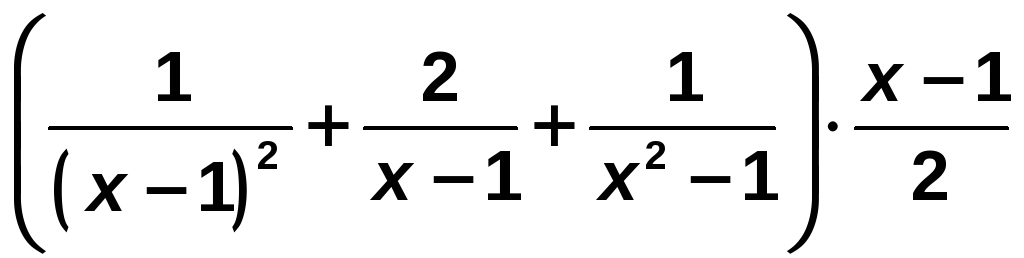  Solución:  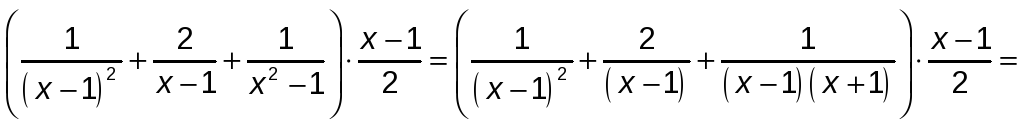 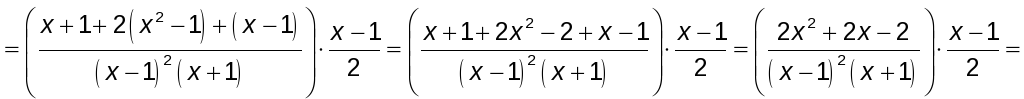 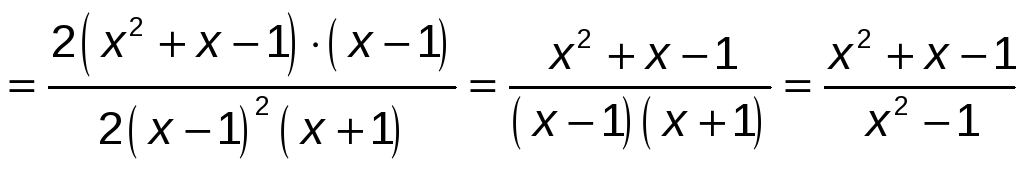 Ejercicio nº 2.-Halla las soluciones de las siguientes ecuaciones: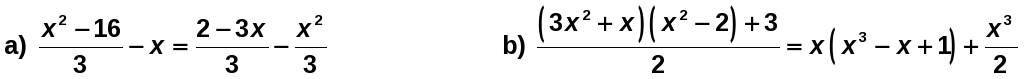  Solución:  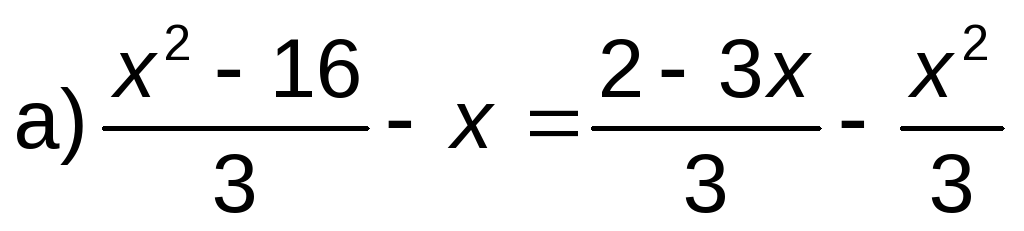 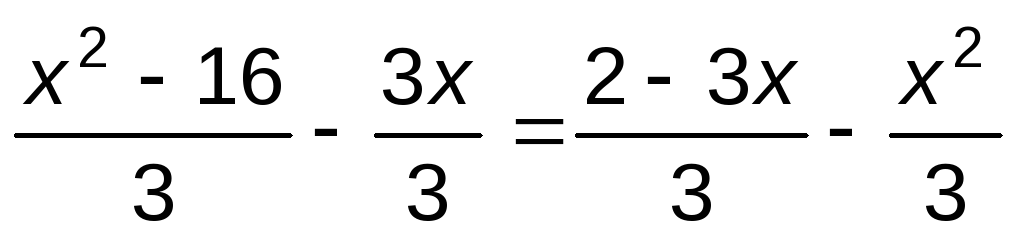 x2 − 16 − 3x = 2 − 3x − x2 2x2 − 18 = 02x2 = 18x2 = 9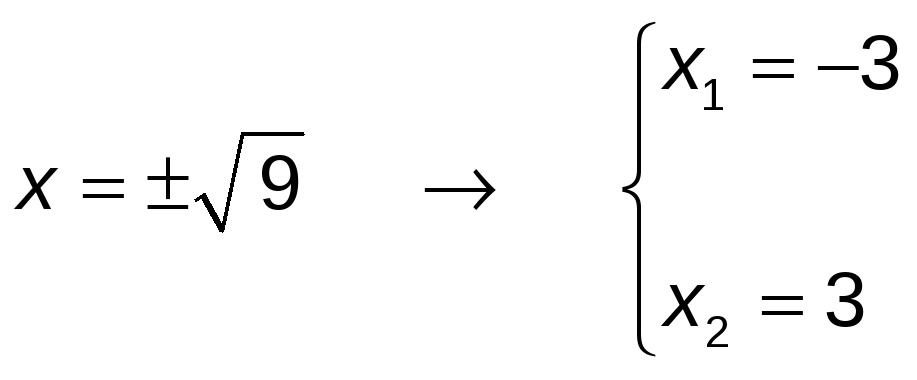 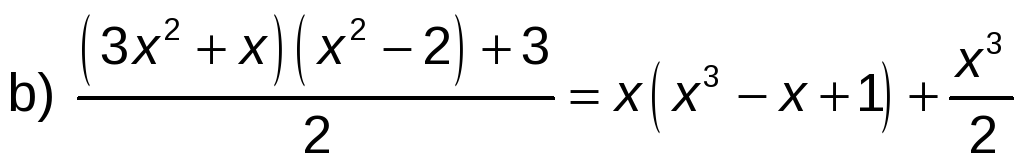 x4 − 4x2 + 3 = 0Cambio: x2 = z → x4 = z2 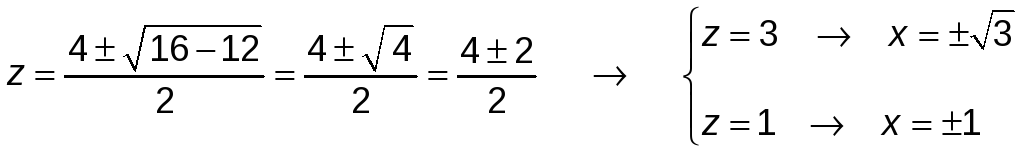 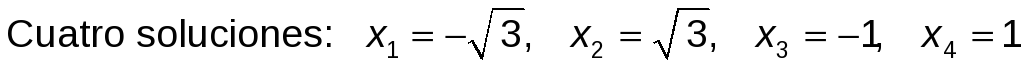 Ejercicio nº 3.-Halla las soluciones de las siguientes ecuaciones: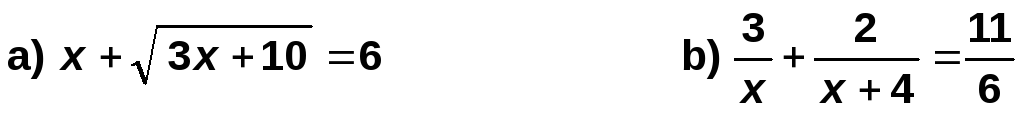  Solución:  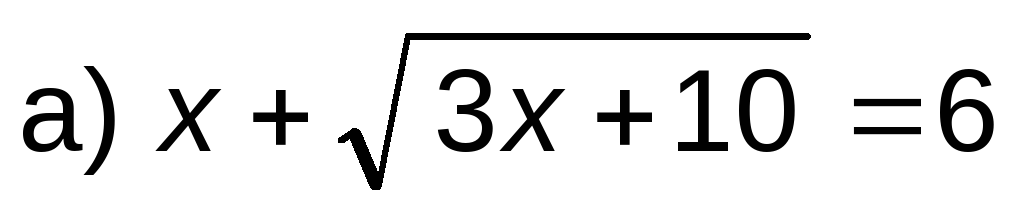 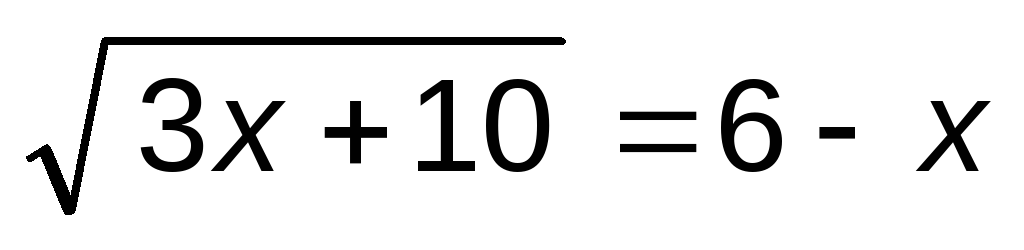 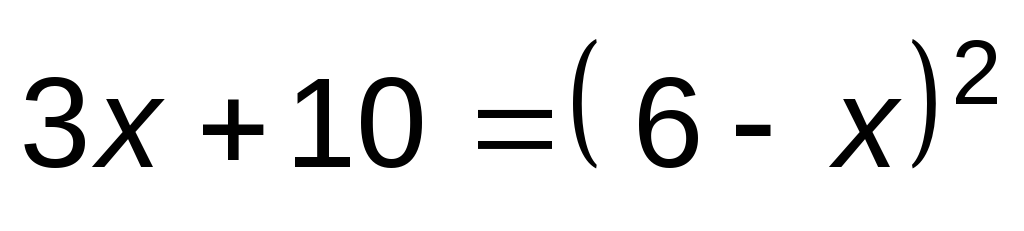 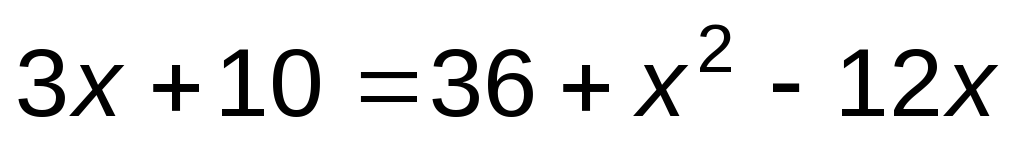 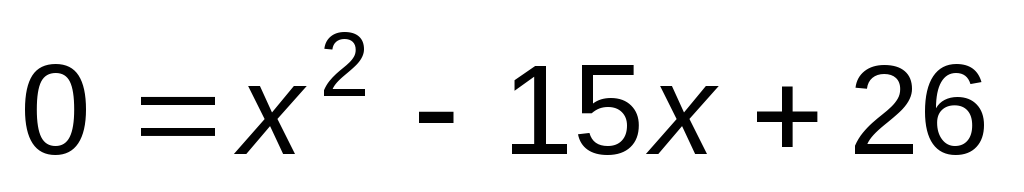 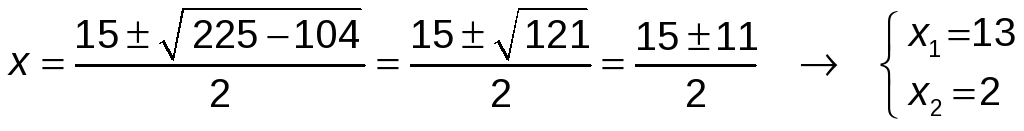 Comprobación: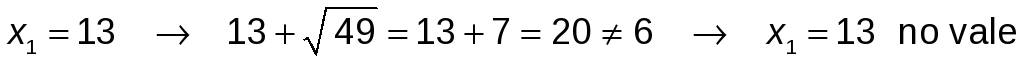 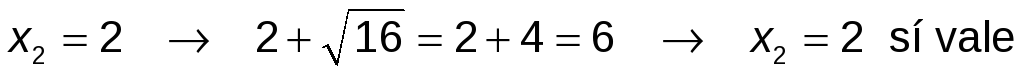 Hay una solución: x = 2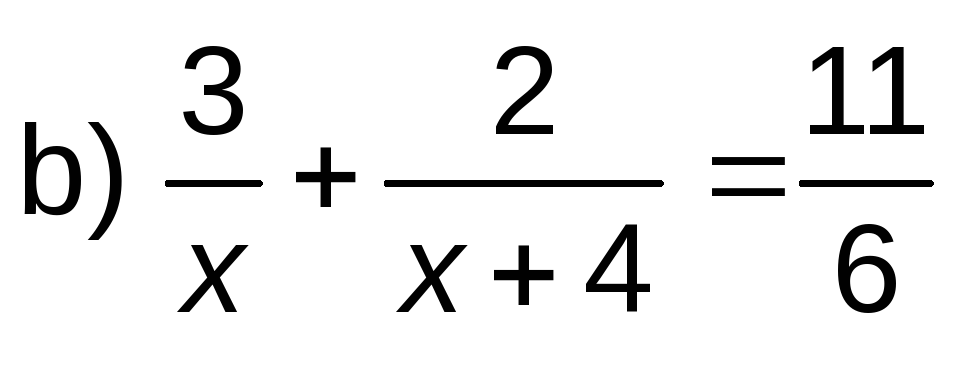 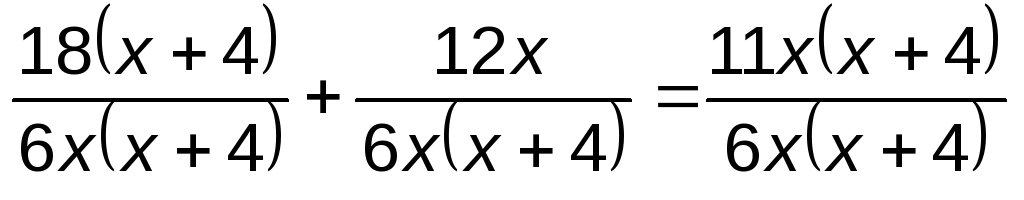 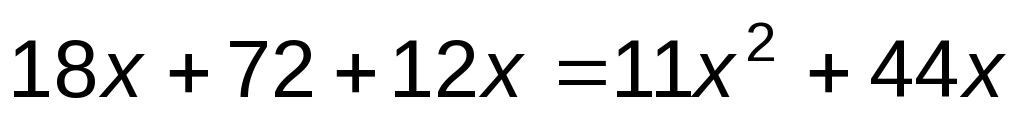 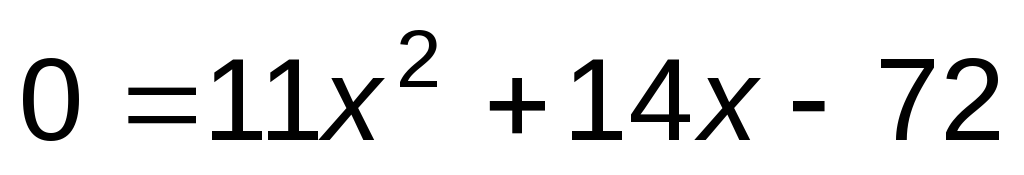 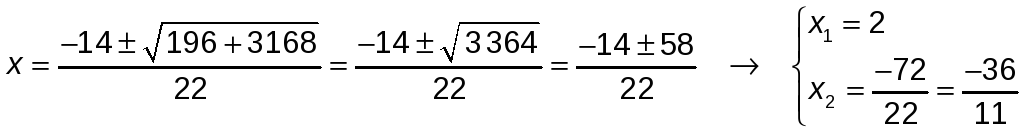 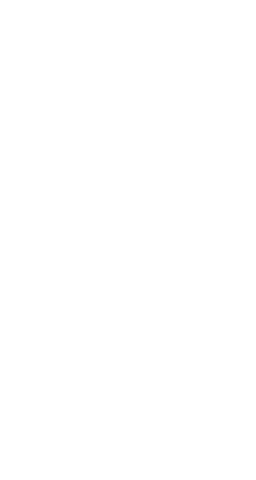 Se comprueban ambos valores y los dos son válidos. Por tanto, la ecuación 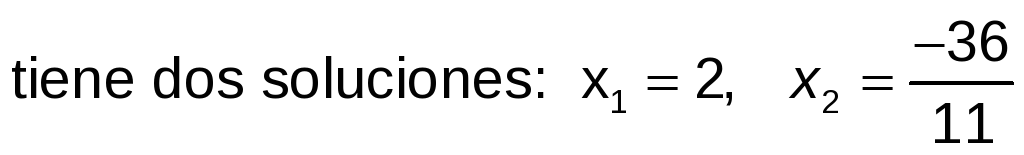 Ejercicio nº 4.-Resuelve la ecuación:8x2(x − 3)2 − 12(2x + 1) = x(2x2 − 7x + 1) Solución:  8x2(x − 3)2 − 12(2x + 1) = x(2x2 − 7x + 1)8x4 − 50x3 + 79x2 − 25x − 12 = 0Factorizamos: 8x4 − 50x3 + 79x2 − 25x − 12 = 0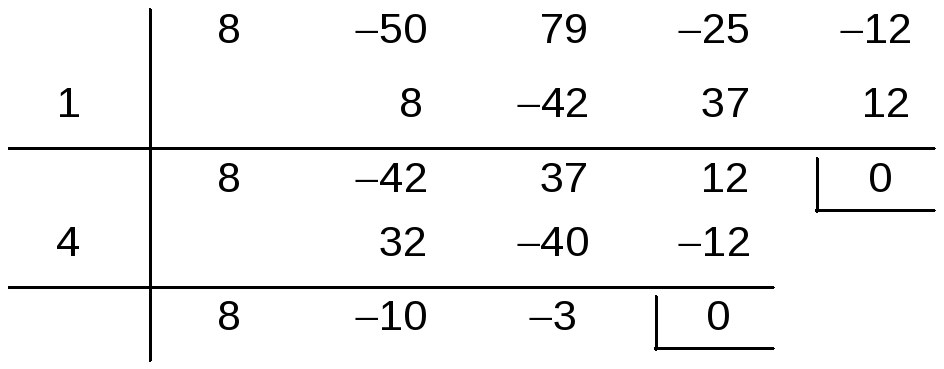 8x4 − 50x3 + 79x2 − 25x − 12 = (x − 1) (x − 4) (8x2 − 10x − 3)Como no encontramos más raíces enteras, para descomponer el polinomio de segundo grado resolvemos la ecuación asociada: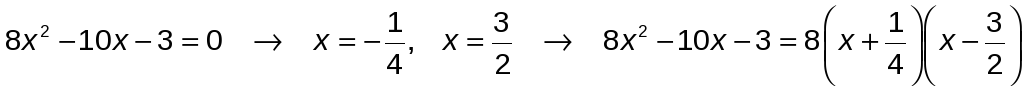 La ecuación inicial es equivalente a: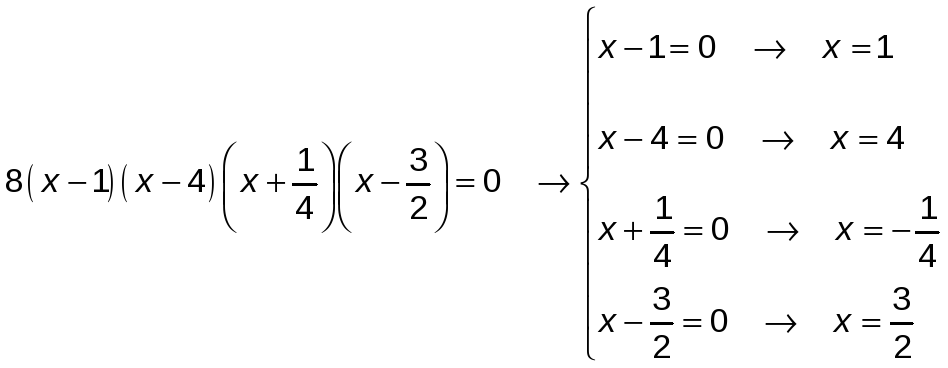 Por tanto, las soluciones de la ecuación son: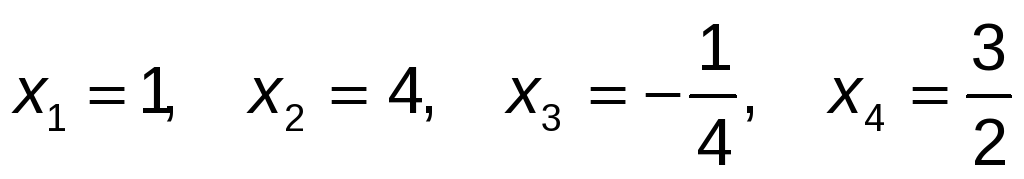 Ejercicio nº 5.-Resuelve las ecuaciones que se dan a continuación: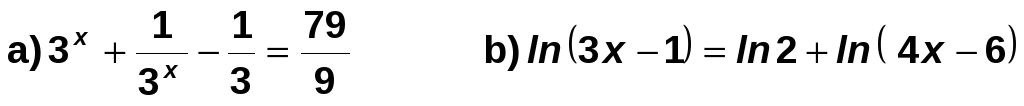  Solución:  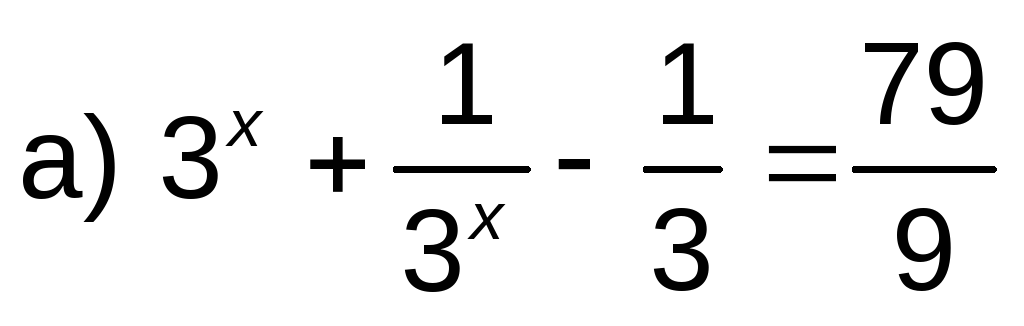 Hacemos el cambio de variable: 3x = y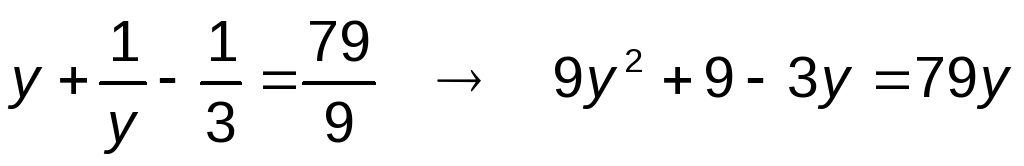 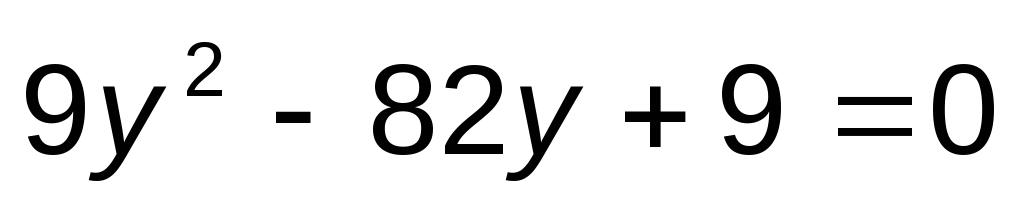 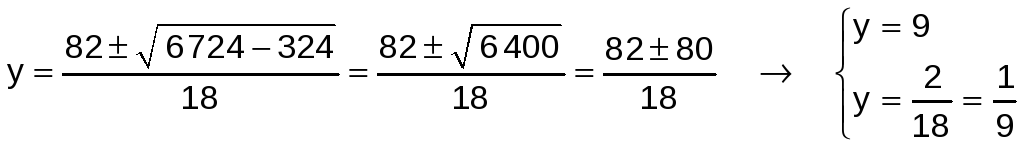 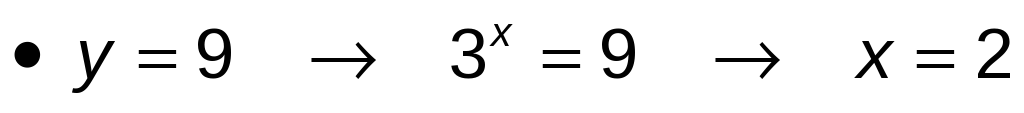 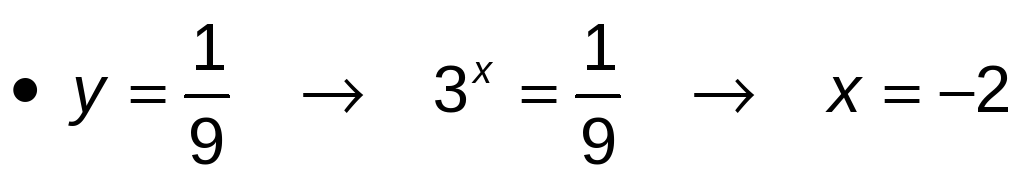 Hay dos soluciones: x1 = 2; x2 = −2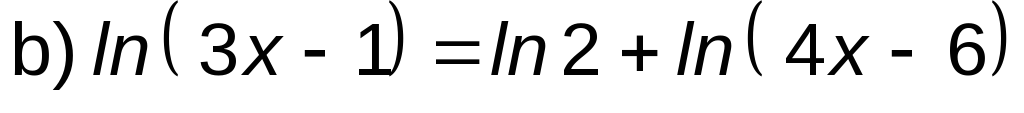 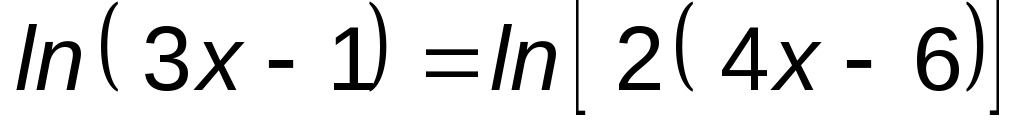 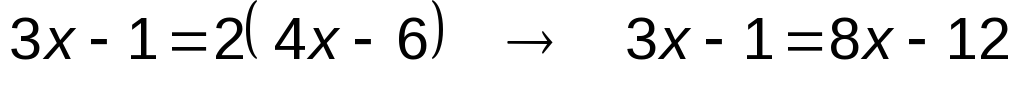 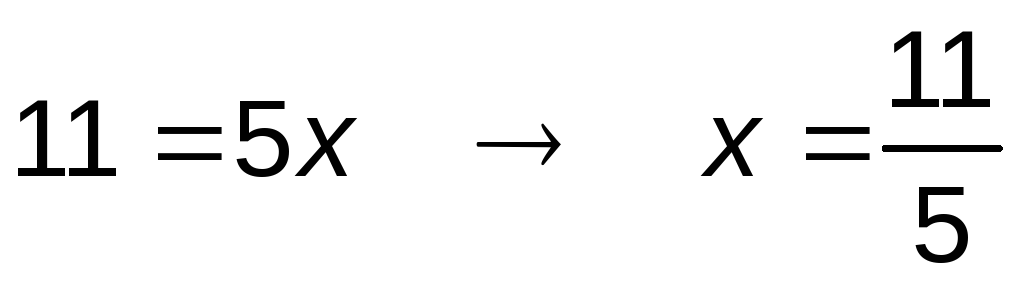 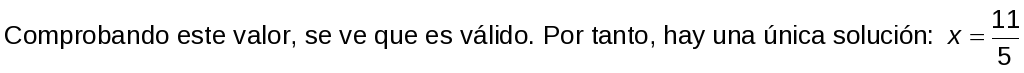 Ejercicio nº 6.-Resuelve analíticamente este sistema e interprétalo gráficamente: 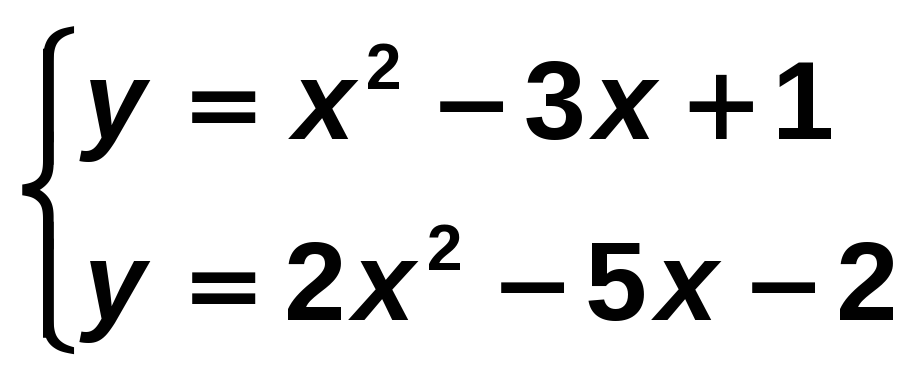  Solución:  Lo resolvemos analíticamente: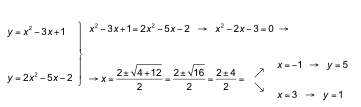 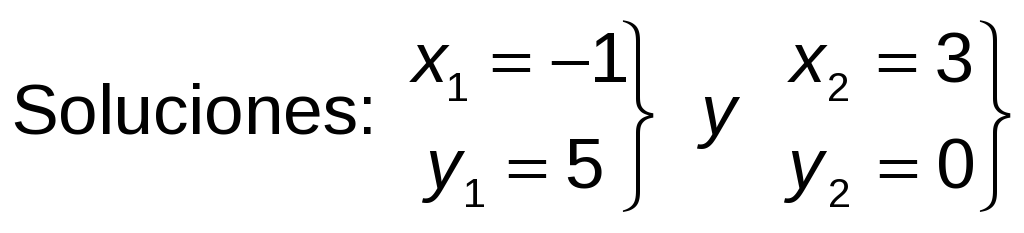 Interpretación gráfica: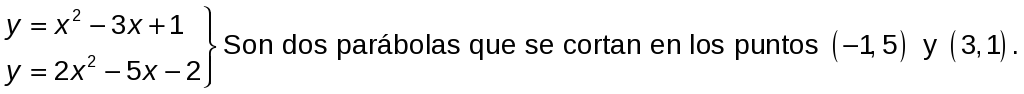 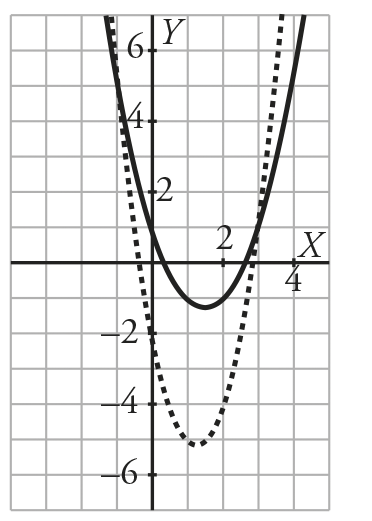 Ejercicio nº 7.-Resuelve el siguiente sistema: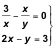  Solución:  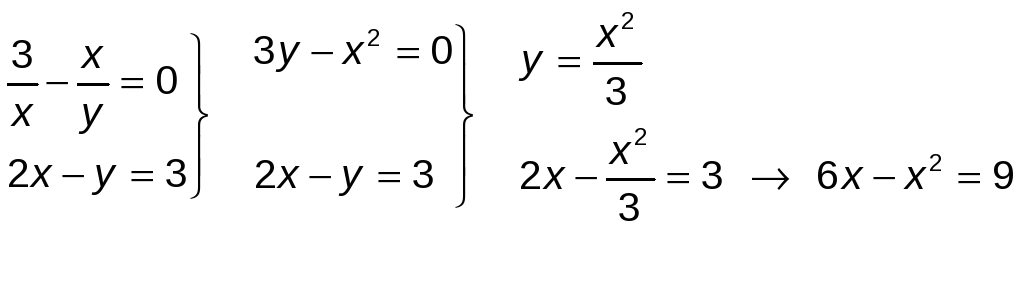 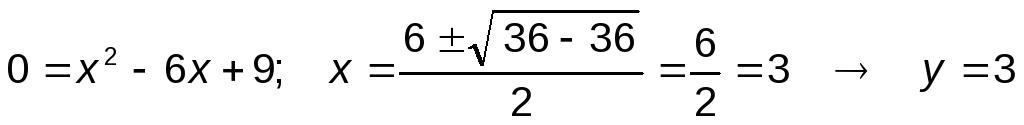  Solución: x = 3; y = 3  Ejercicio nº 8.-Resuelve: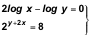  Solución:  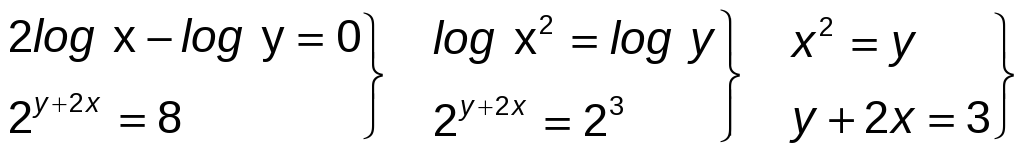 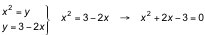 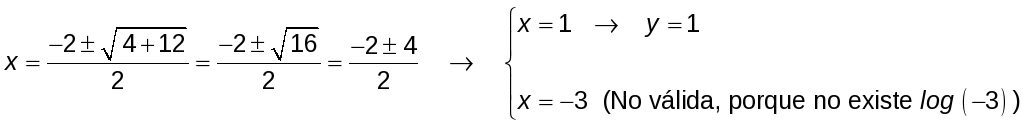 Hay una única solución: x = 1, y = 1Ejercicio nº 9.-Obtén la solución del siguiente sistema de ecuaciones, aplicando el método de Gauss: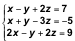  Solución:  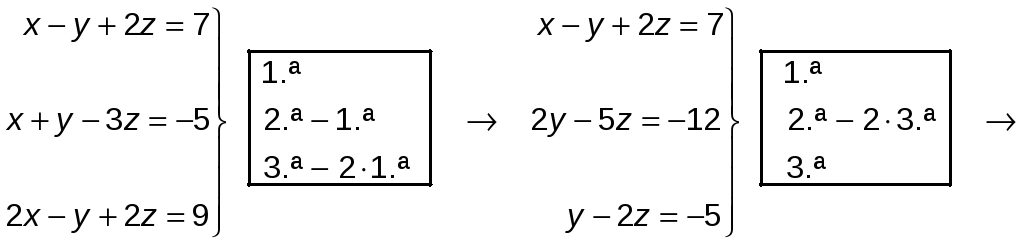 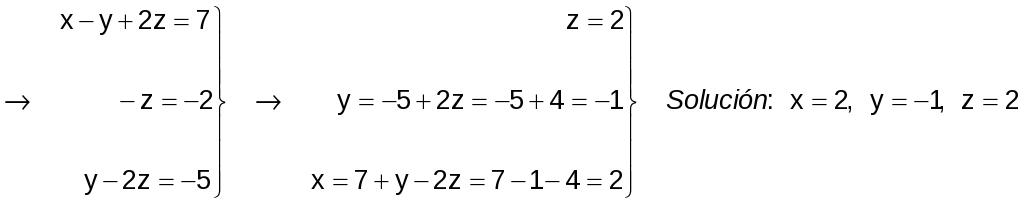 Ejercicio nº 10.-Justifica, usando el método de Gauss, que el siguiente sistema de ecuaciones no tiene solución (es incompatible):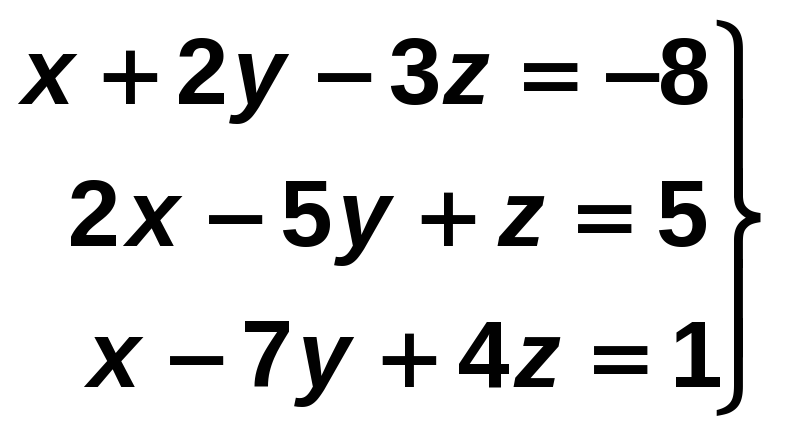  Solución:  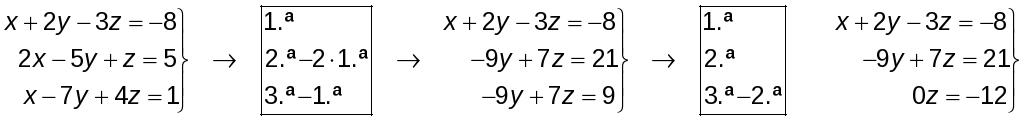 No existe solución porque la tercera ecuación es imposible para cualquier valor de z.Ejercicio nº 11.-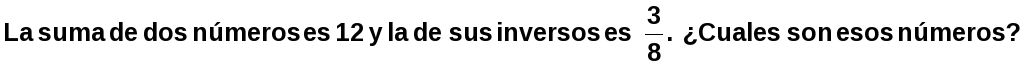  Solución:  Llamamos x e y a los números que buscamos.Así: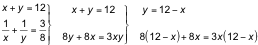 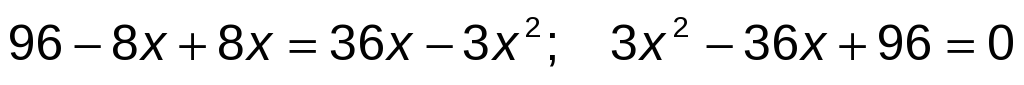 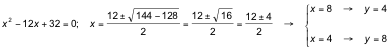 Los números son el 4 y el 8.Ejercicio nº 12.-Resuelve el siguiente sistema de inecuaciones: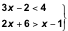  Solución:  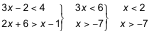 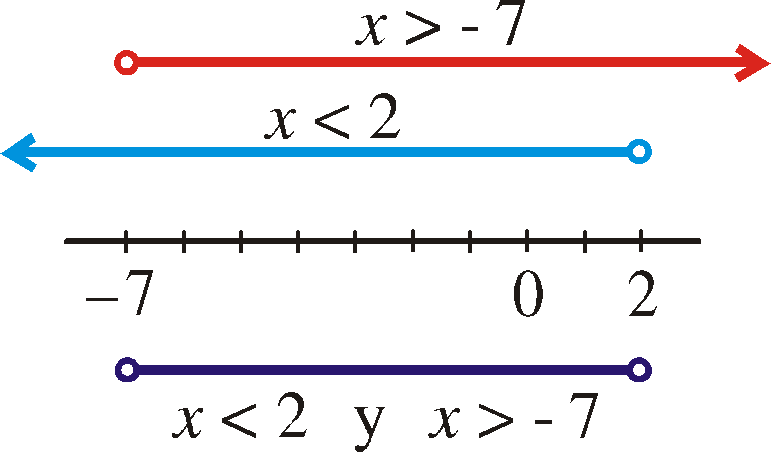 Las soluciones del sistema son las soluciones comunes a las dos inecuaciones, es decir:{x < 2 y x > −7} = {x / −7 < x < 2} = (−7, 2)Ejercicio nº 13.-Resuelve la siguiente ecuación: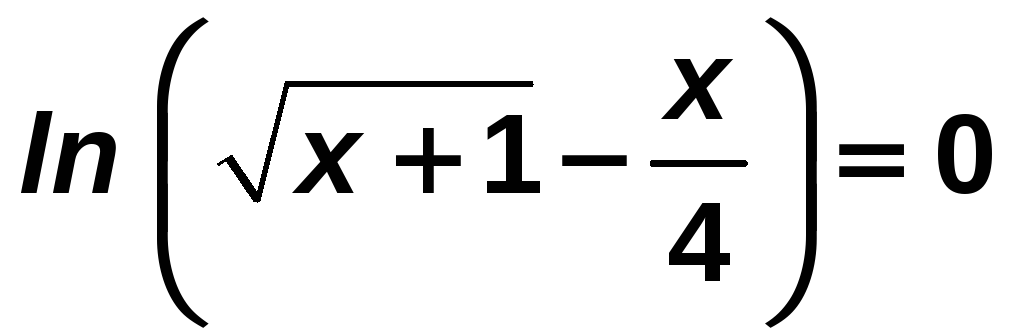  Solución:  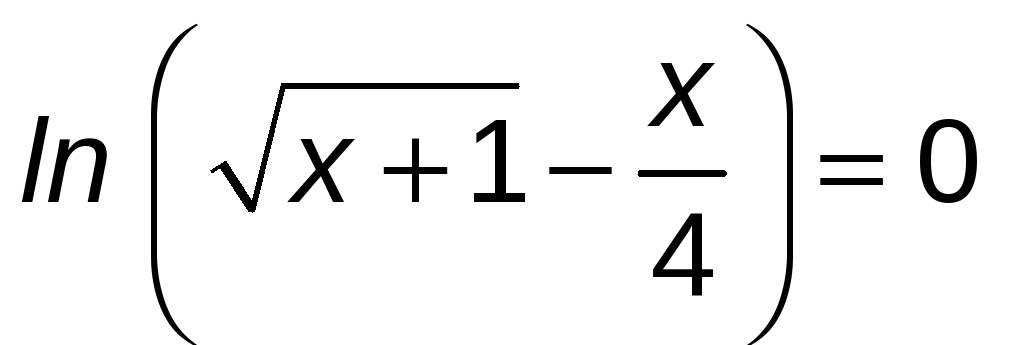 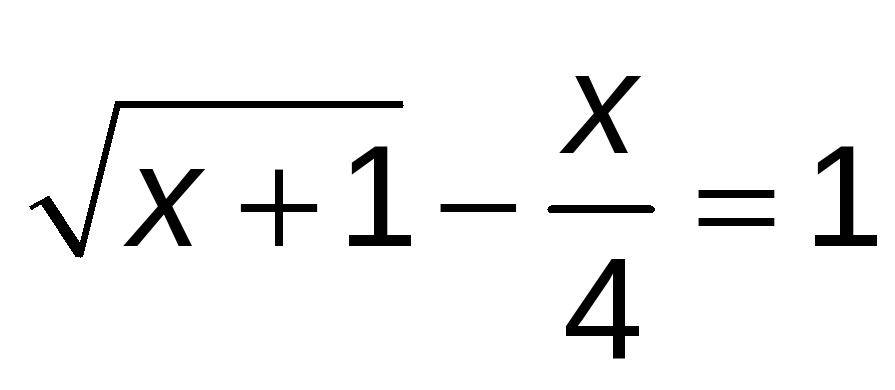 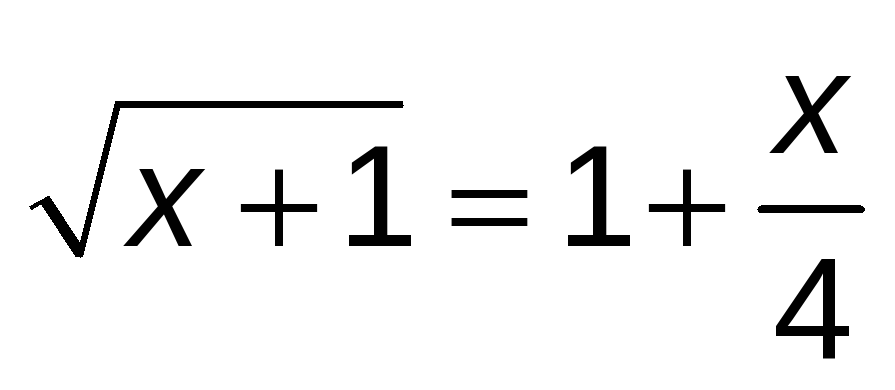 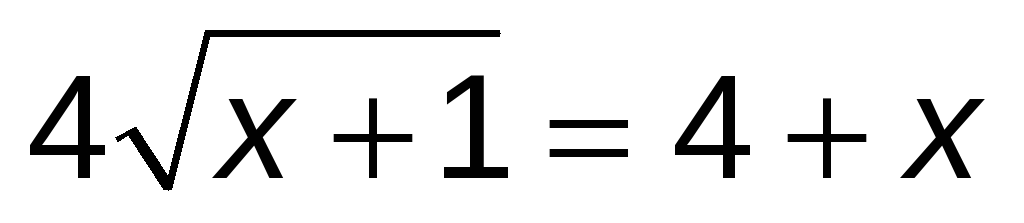 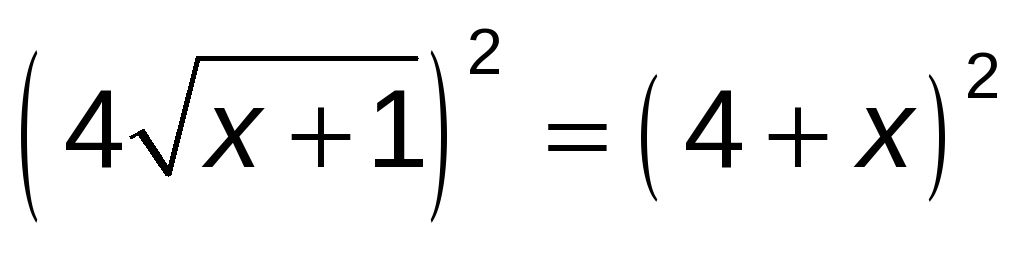 16 (x + 1) = 16 + 8x + x216x + 16 = 16 + 8x + x2x2− 8x = 0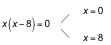 Comprobamos si los valores obtenidos son solución sustituyendo en la ecuación inicial: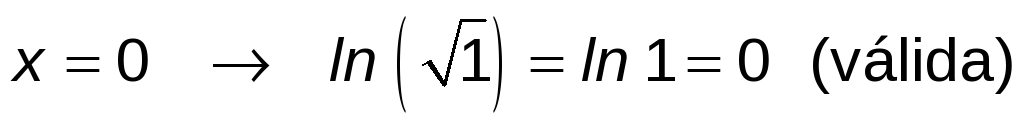 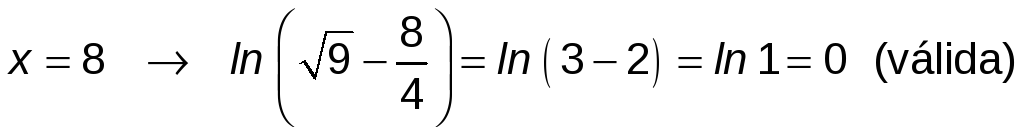 Las soluciones son x1= 0, x2= 8Ejercicio nº 14.-Si en un movimiento, el espacio (s) recorrido por un cuerpo viene dado por la expresión: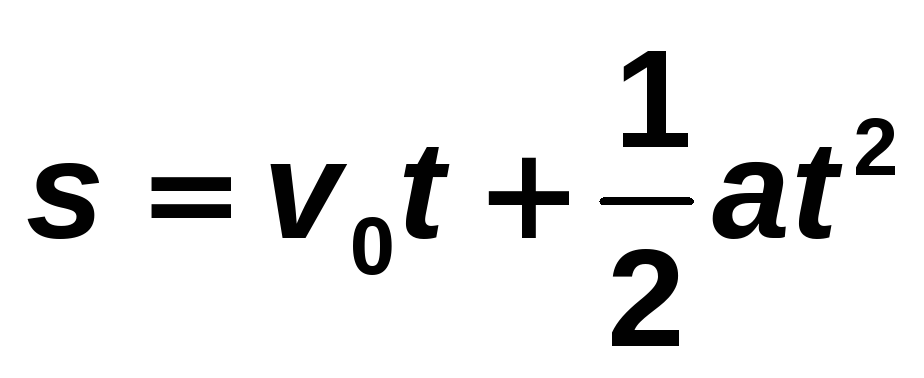 donde v0 es la velocidad inicial, a es la aceleración y t el tiempo, despeja t en función de s, v0 y a. Solución:  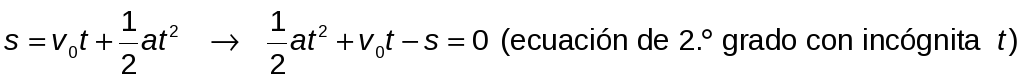 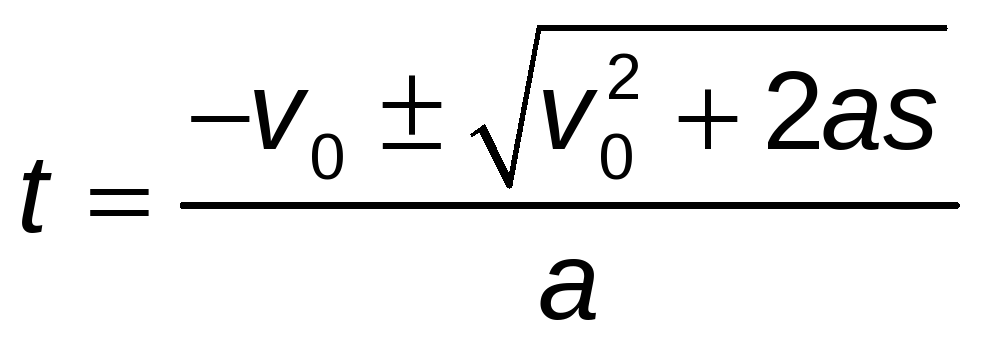 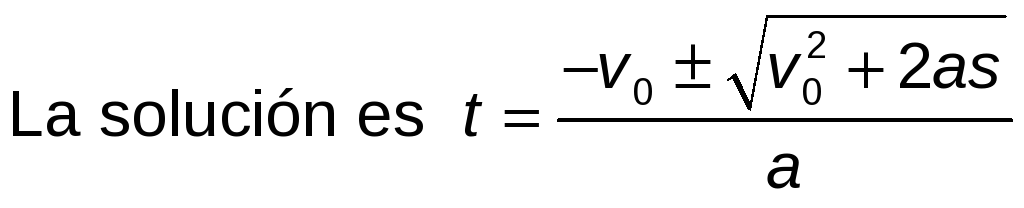 Ejercicio nº 15.-Resuelve la siguiente ecuación:│2x − 5│= │x│ + │x − 4│ Solución:  Determinamos los intervalos en los que cada valor absoluto cambia de signo: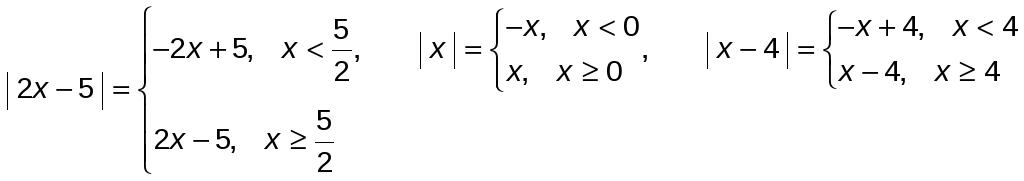 Combinando esas informaciones, obtenemos las distintas formas que tendrá la ecuación según el intervalo al que pertenezca x:Por último, resolvemos las cuatro ecuaciones a las que la ecuación original ha dado lugar. En cada una de ellas, para que las soluciones que obtengamos tengan validez deben pertenecer al intervalo correspondiente.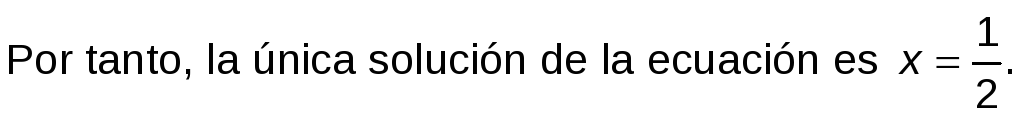 Ejercicio nº 16.-Resuelve: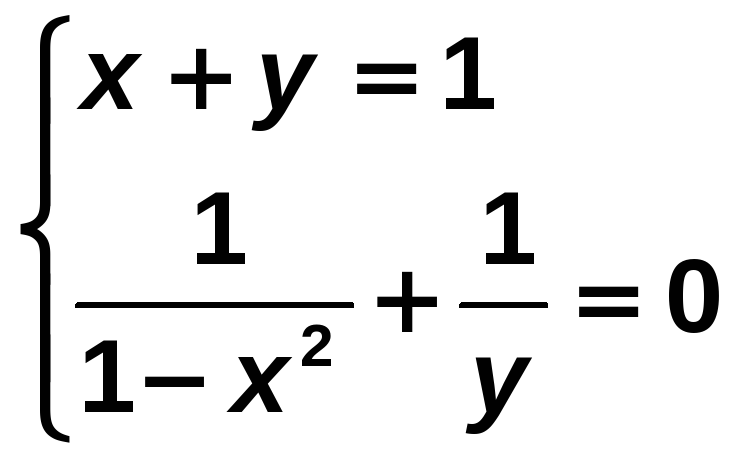  Solución:  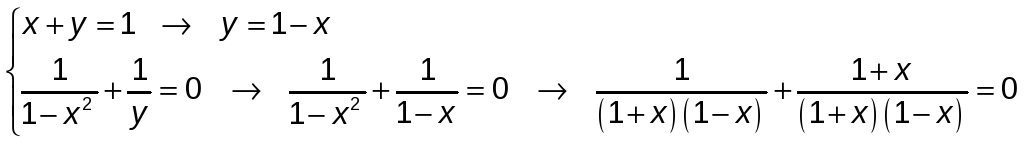 2 + x = 0 → x = −2 → y = 3. Solución: x = −2, y = 3  Ejercicio nº 17.-Averigua un número de dos cifras, cuya última cifra sea el doble de la primera y, además, esta última cifra coincida con la raíz cuadrada de dicho número. Solución:  Llamamos x a la primera cifra del número e y a la segunda cifra. Tenemos que: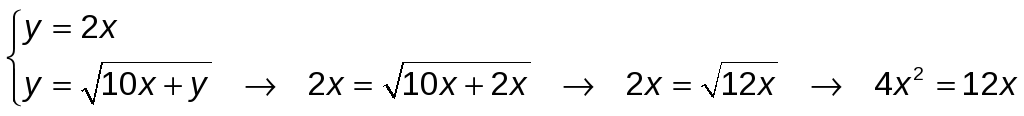 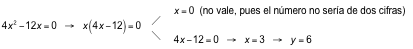 Por tanto, el número que buscamos es el 36.Ejercicio nº 18.-Resuelve la inecuación: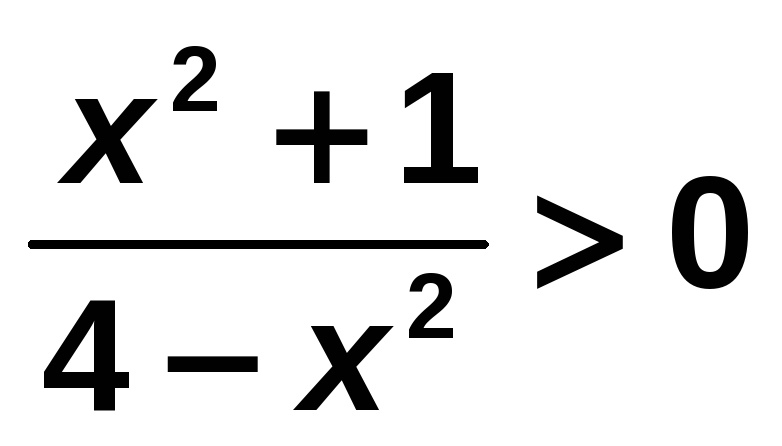  Solución:  Para que la fracción sea positiva, el numerador y el denominador deben tener el mismo signo.Como x2+ 1 > 0 para cualquier valor de x, solo tenemos que buscar los valores de la incógnita para los cuales 4 − x2 > 0.Las raíces del polinomio son: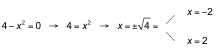 Estudiamos el signo:Por tanto, las soluciones de la inecuación inicial son los números del intervalo (−2, 2).Título de la materia:MatemáticasNivel:Bachillerato 1Opción:ANombre:Grupo:Evaluación:N.º:Calificación:Fecha:x <00 ≤ x < 5/25/2 ≤ x < 4x > 4|2x ‒ 5|‒2x + 5‒2x + 52x ‒ 52x ‒ 5|x|‒xxxx|x ‒ 4|‒x + 4‒x + 4‒x + 4x ‒ 4|2x ‒ 5| = |x| + |x ‒ 4|‒2x + 5 = ‒2x + 4‒2x + 5 = 42x ‒5 = 42x ‒ 5 = 2x ‒ 4x < 0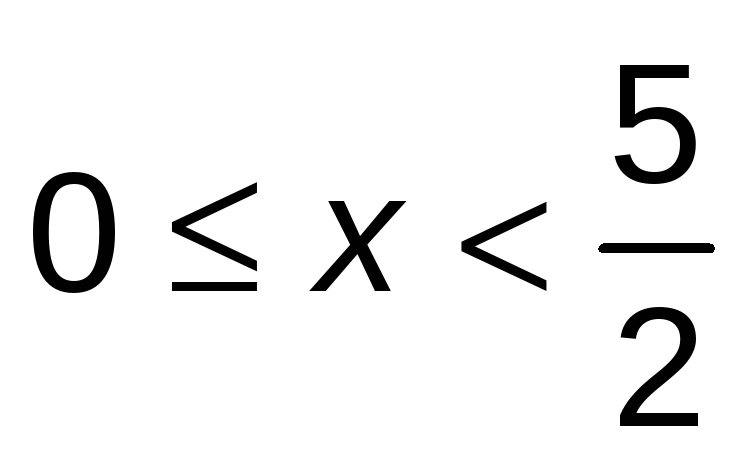 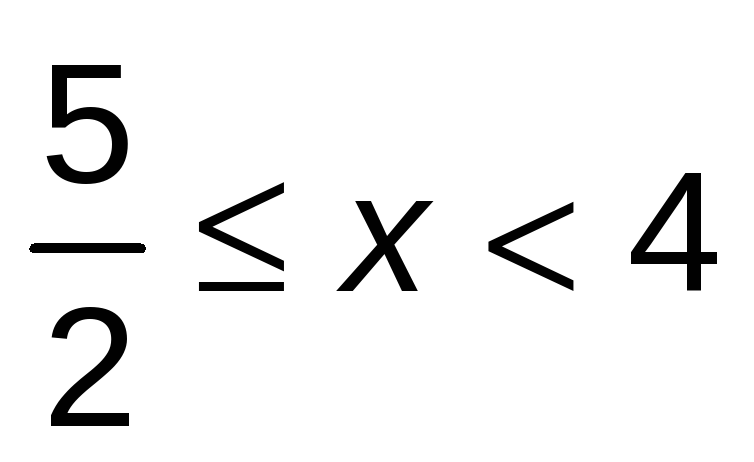 x > ‒4‒2x + 5 = ‒2x + 4‒2x + 5 = 42x ‒ 5 = 42x ‒ 5 = 2x ‒ 4Sin solución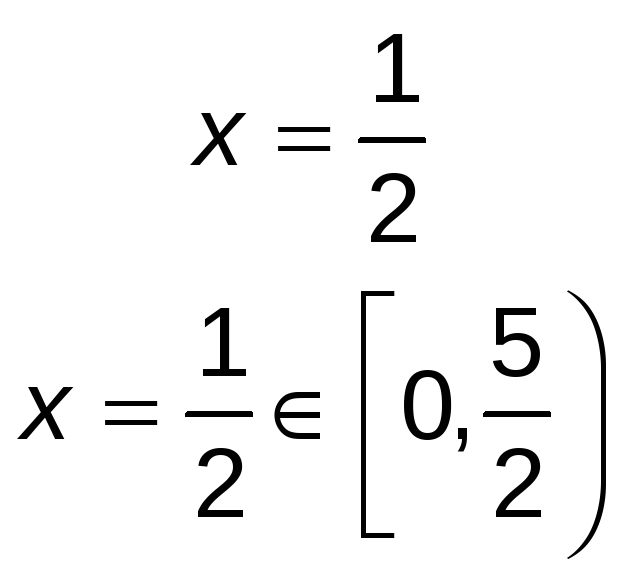 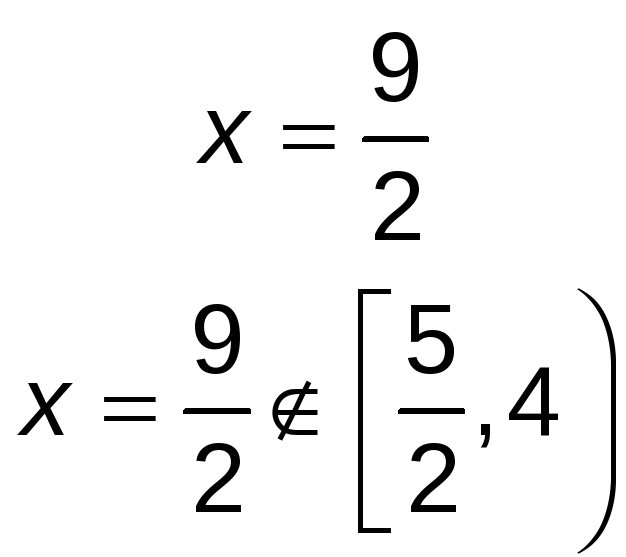 Sin solución(−∞, −2)(−2, 2)(2, +∞)4 − x2 −+−